Contact: Robin Spensieri, Vice President of Communications & Media Relations 
Email: rspensieri@virginiarealtors.org
Telephone: 404.433.6015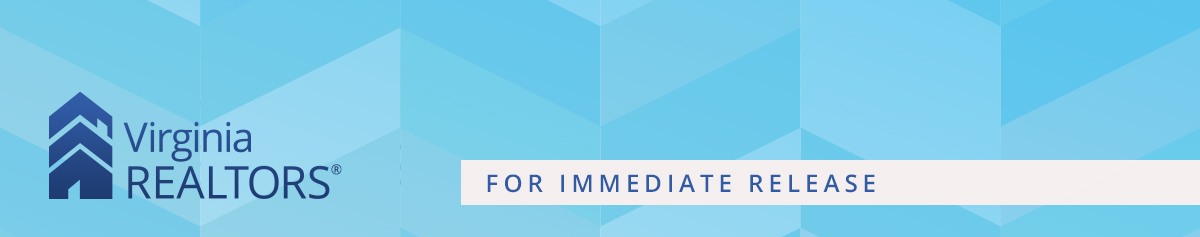 Beth Dalton Named Virginia REALTOR® of the Year for 2023Richmond REALTOR® receives trade association’s highest honorRichmond, VA – (September 26, 2023) – The commonwealth’s largest trade association, Virginia REALTORS®, celebrates its 2023 awardees. The association conducted its annual awards ceremony in downtown Richmond on September 20th, recognizing excellence in various areas of real estate, along with notable community contributions. These awardees were selected by a committee of peers as standouts among an association of more than 38,000 members.The Virginia REALTOR® of the Year Award is presented to professionals who have made proven contributions to the real estate industry through both personal and professional achievement and outstanding volunteerism.The 2023 Virginia REALTOR® of the Year is Beth Dalton of the Richmond Association of REALTORS®. She serves as Managing Broker at Long & Foster’s Grove and Tuckahoe Offices.Beth has served the REALTOR® organization at the local, state, and national level. After numerous years of service on committees, Beth joined the Virginia REALTORS® Board of Directors in 2016 and served as the association’s President in 2021. Beth is a member of the Virginia REALTORS® Honors Society and, in 2015, she was selected as Virginia’s Manager of the Year. Prior to relocating to Richmond in 2019, Beth served the New River Valley Association of REALTORS® (NRVAR) in numerous capacities, including Director on the NRVAR Board and Chair of the Governmental Affairs Committee. Currently, she serves as a Director for the National Association of REALTORS®. Beth’s long history of volunteerism includes work on behalf of the Radford City Parks & Recreation Commission, the Boy Scouts of America Blue Ridge Mountain Council, and the Radford University Alumni Volunteer/Student Recruitment Committee.#   #   #About Virginia REALTORS®Virginia REALTORS® (previously known as the Virginia Association of REALTORS®) is the largest trade association in Virginia, representing over 38,000 REALTORS® engaged in the residential and commercial real estate business. Virginia REALTORS® serves as an advocate for homeownership and represents the interests of property owners in the Commonwealth of Virginia. For more information, visit www.virginiarealtors.org or follow Virginia REALTORS® on Facebook and LinkedIn. NOTE: The term REALTOR® is a registered collective membership mark that identifies a real estate professional who is a member of the National Association of REALTORS® and subscribes to its strict Code of Ethics. Top of Form